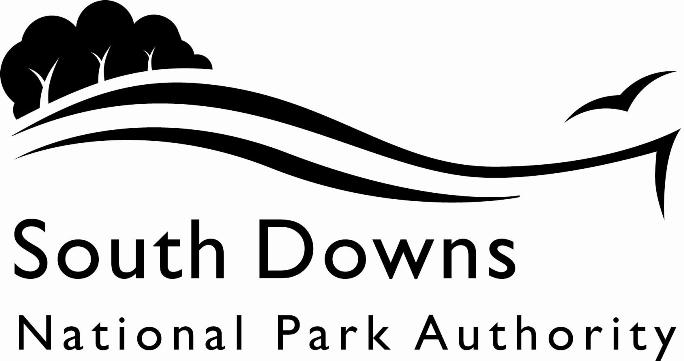 Town and Country Planning Acts 1990Planning (Listed Building and Conservation Area) Act 1990LIST OF NEW PLANNING AND OTHER APPLICATIONS, RECEIVED AND VALIDWEEKLY LIST AS AT 10 October 2022The following is a list of applications which have been received and made valid in the week shown above for the recovered areas within the South Downs National Park (Adur District Council, Arun District Council, Brighton & Hove Council, Wealden District Council, Worthing Borough Council and county applications for East Sussex, Hampshire and West Sussex County Councils), and for all “Called In” applications for the remainder of the National Park area. These will be determined by the South Downs National Park Authority.IMPORTANT NOTE:The South Downs National Park Authority has adopted the Community Infrastructure Levy Charging Schedule, which will take effect from 01 April 2017.  Applications determined after 01 April will be subject to the rates set out in the Charging Schedule (https://www.southdowns.gov.uk/planning/planning-policy/community-infrastructure-levy/).  If you have any questions, please contact CIL@southdowns.gov.uk or tel: 01730 814810.  Want to know what’s happening in the South Downs National Park? 
Sign up to our monthly newsletter to get the latest news and views delivered to your inboxwww.southdowns.gov.uk/join-the-newsletterApplicant:		Environment AgencyProposal:	Environment Agency Permit Application Consultation: EPR/ZB3490VVLocation:	Clarks House, Park Lane, Droxford, Southampton, Hampshire, SO32 3QRGrid Ref:	460592 118270Applicant:		Mr Ronald SeacombeProposal:	22 self-contained holiday lodges together with an on-site managers lodge, facilities/reception buildings and spa with parking and landscaping improvementLocation:	Upland Park , Garrison Hill, Droxford, Hampshire, SO32 3QLGrid Ref:	460824 118702Applicant:		Mrs Hollie WillmorProposal:	Single storey rear extension and extension of existing side extension.Location:	29 The Quadrangle, Findon, West Sussex, BN14 0RBGrid Ref:	512359 107915Applicant:		CarolineProposal:	1 x Common Lime tree - pollard the tree to stem height of approximately 4-5mLocation:	Findon Place, Horsham Road, Findon, Worthing, West Sussex, BN14 0RFGrid Ref:	511720 108456Applicant:		Mr Dan MorrellProposal:	Single storey rear extensionLocation:	19 Downview Road, Findon, West Sussex, BN14 0UXGrid Ref:	512278 109212Applicant:		Mr Clive MorrisProposal:	Replacement of existing cladding at first floor, including installation of bird boxesLocation:	Furzetor , Clay Lane, Crossbush, West Sussex, BN18 9QNGrid Ref:	503836 106532Applicant:		Mrs Kate MilesProposal:	Replacement of existing eV rapid charging unit and associated works in the car park of the South Downs Centre.Location:	South Downs Centre, North Street, Midhurst, West Sussex, GU29 9DHGrid Ref:	488657 121811Applicant:		Mr D CooperProposal:	Variation of Condition 4 (relating to the occupancy periods of the holiday accommodation) of planning approval SDNP/19/06161/FUL, to allow for the lodges to be let for up to 28 days at a time and up to 3 times a yearLocation:	Marwell Activity Centre , Hurst Lane, Owslebury, Hampshire, SO21 1EZGrid Ref:	450847 120943Town and Country Planning Acts 1990Planning (Listed Building and Conservation Area) Act 1990LIST OF NEW PLANNING AND OTHER APPLICATIONS, RECEIVED AND VALIDWEEKLY LIST AS AT 10 October 2022The following is a list of applications which have been received and made valid in the week shown above. These will be determined, under an agency agreement, by Chichester District Council, unless the application is ‘called in’ by the South Downs National Park Authority for determination. Further details regarding the agency agreement can be found on the SDNPA website at www.southdowns.gov.uk.If you require any further information please contact Chichester District Council who will be dealing with the application.IMPORTANT NOTE:The South Downs National Park Authority has adopted the Community Infrastructure Levy Charging Schedule, which will take effect from 01 April 2017.  Applications determined after 01 April will be subject to the rates set out in the Charging Schedule (https://www.southdowns.gov.uk/planning/planning-policy/community-infrastructure-levy/).  If you have any questions, please contact CIL@southdowns.gov.uk or tel: 01730 814810.  Want to know what’s happening in the South Downs National Park? 
Sign up to our monthly newsletter to get the latest news and views delivered to your inboxwww.southdowns.gov.uk/join-the-newsletterApplicant:		-Proposal:	Raising of roof height and formation of additional accommodation at first floor level.Location:	Park House Hotel , Bepton Road, Bepton, West Sussex, GU29 0JBGrid Ref:	486186 118618Applicant:		Mr Paul BurnsProposal:	Change of use from Class C2 (Residential Nursing Home) to Class C3 (Residential), with associated works.Location:	Birch Trees Nursing Home , Hollist Lane, Easebourne, West Sussex, GU29 9ADGrid Ref:	488853 122850IMPORTANT NOTE: This application is liable for Community Infrastructure Levy and associated details will require to be recorded on the Local Land Charges Register. If you require any additional information regarding this, please contact CIL@southdowns.gov.uk or tel: 01730 814810.Applicant:		Harriet NealeProposal:	Notification of intention to fell 1 no. Silver Birch tree (2), 1 no. Whitebeam tree (5), 2 no. Lime trees (7 & 16), 1 no. Sycamore tree (9), 1 no. Oak tree (10), 1 no. Cherry tree (12), 1 no. Ash tree (14) and 1 no. Yew tree (19). Crown reduce by 0.5m (all round) and crown lift by up to 3m (above ground level) on 1 no. Laurel tree (1). Reduce height by 2m and crown reduce by up to 1m on 1 no. Silver Birch tree (3). Crown lift by up to 2m (above ground level) and reduce all lower lateral branches on south sector by up to 2.5m (over neighbouring wall) on 1 no. Beech tree (quoted as 4). Reduce height by 3m and crown lift by up to 3m (above ground level) on 1 no. Lime tree (6). Reduce by up to 4m all lower major/large lateral limbs on south sector (over wall/field) on 1 no. Beech tree (8). Remove 1 no. multi stemmed section on east sector (leaning over footpath) on 1 no. Hornbeam tree (17).Location:	St Pauls Church , Church Lane, Elsted, West Sussex, GU29 0JYGrid Ref:	481609 119787Applicant:		Mr Tim MarchantlaneProposal:	Notification of intention to reduce north, east and west sectors by up to 4m and  reduce south sector by up to 2m on 1 no. English Oak tree (quoted as T1).Location:	Land adjacent to Birch Court, School Close, Fittleworth, West Sussex, Grid Ref:	501198 118953Applicant:		C/O AgentProposal:	Installation of solar panels.Location:	Land at Lavant Pumping Station, Lavant Down Road, Mid Lavant, Chichester, West SussexGrid Ref:	485528 109691Applicant:		Mr Robert LeckieProposal:	Replacement dwelling.Location:	Peartrees , Highstead Lane, Lickfold, Lodsworth, West Sussex, GU28 9DYGrid Ref:	491756 125704IMPORTANT NOTE: This application is liable for Community Infrastructure Levy and associated details will require to be recorded on the Local Land Charges Register. If you require any additional information regarding this, please contact CIL@southdowns.gov.uk or tel: 01730 814810.Applicant:		Ian DrummondProposal:	Remove 1 no. multi-stemmed branch (over hanging fence on boundary) on 1 no. Conifer tree within Area, A1 subject to MI/59/00668/TPO.Location:	10 Heatherwood, Midhurst, West Sussex, GU29 9LHGrid Ref:	487899 121608Applicant:		Mrs J WetherillProposal:	Removal of existing conservatory and construction of new garden room.Location:	Birdcage House , Church Hill, Midhurst, West Sussex, GU29 9NXGrid Ref:	488675 121492Applicant:		Tim CoxProposal:	Demolition of existing dwelling and erection of replacement dwelling.Location:	Stocksfield , Borden Lane, Borden, Milland, GU30 7JZGrid Ref:	482798 124836IMPORTANT NOTE: This application is liable for Community Infrastructure Levy and associated details will require to be recorded on the Local Land Charges Register. If you require any additional information regarding this, please contact CIL@southdowns.gov.uk or tel: 01730 814810.Applicant:		Ms Veronica HentyProposal:	Demolition of existing flat and garaging (Fisher Hill Flat) and its replacement with a two storey, 3 no. bedroom ancillary residential annexe, garage and bin store, together with a plant room for the adjacent cottage.Location:	Fisher Hill Flat , Fisher Street, Northchapel, West Sussex, GU28 9EJGrid Ref:	494918 131501IMPORTANT NOTE: This application is liable for Community Infrastructure Levy and associated details will require to be recorded on the Local Land Charges Register. If you require any additional information regarding this, please contact CIL@southdowns.gov.uk or tel: 01730 814810.Applicant:		Mr Iain SkinnerProposal:	Agricultural Storage Building, agricultural access track and turning area at Manor Cottages Farm.Location:	Manor Cottages Farm, Diddlesfold Lane, Northchapel, West Sussex, GU28 9EN, Grid Ref:	494846 129329Applicant:		Mr & Mrs D TreacherProposal:	Alteration to internal layout and single storey extension to main dwelling. Proposed adaptations to main and ancillary building for sustainable energy sources including 6 no. air source heat pumps.Location:	Gofts House, Byworth Road, Byworth, Petworth, West Sussex, GU28 0HWGrid Ref:	498764 120393Applicant:		Mr & Mrs D TreacherProposal:	Alteration to internal layout and single storey extension to main dwelling. Proposed adaptations to main and ancillary building for sustainable energy sources including 6 no. air source heat pumps.Location:	Gofts House, Byworth Road, Byworth, Petworth, West Sussex, GU28 0HWGrid Ref:	498764 120393Applicant:		Mr James SternProposal:	Demolition of existing single-storey rear entrance porch, greenhouse and timber terrace and the construction of new single-storey side/rear extension with timber terrace, with external alterations to windows and doors on the rear elevation.Location:	Arawai House , London Road, Hill Brow, Rogate, West Sussex, GU33 7PBGrid Ref:	479382 126949Applicant:		Mr BlackthornProposal:	Demolishment of existing dwelling replaced with 1 no. new dwelling, garden annex and swimming pool.Location:	The Vinery , Iping Lane, Iping, West Sussex, GU29 0PEGrid Ref:	485466 122918IMPORTANT NOTE: This application is liable for Community Infrastructure Levy and associated details will require to be recorded on the Local Land Charges Register. If you require any additional information regarding this, please contact CIL@southdowns.gov.uk or tel: 01730 814810.Applicant:		Mr Stephen McGairlProposal:	Installation of ground mounted solar panels.Location:	Talbots , Ash House Lane, Stedham, West Sussex, GU29 0PXGrid Ref:	485860 123737Applicant:		Mr David ThorntonProposal:	Remove existing exterior render on front elevation and replace with 3 coat lime render.Location:	7 Dean Lane End, Forestside, Stoughton, West Sussex, PO9 6EJGrid Ref:	473999 112162Applicant:		Mrs Susie OakleyProposal:	Notification of intention to crown lift by up to 4m (above ground level) on 2 no. Lime trees (X).Location:	St John Baptist Church, The Street, Sutton, Pulborough, West Sussex, RH20 1PSGrid Ref:	497887 115554Applicant:		Sarah KingProposal:	Proposed 1 no. new greenhouse. Rebuild existing garage substantially on the same footprint, but pivoted round to be better orientated.Location:	Glasshouse , Fittleworth Road, Wisborough Green, West Sussex, RH14 0HBGrid Ref:	503197 122878Applicant:		Sarah KingProposal:	Proposed 1 no. new greenhouse. Rebuild existing garage substantially on the same footprint, but pivoted round to be better orientated.Location:	Glasshouse , Fittleworth Road, Wisborough Green, West Sussex, RH14 0HBGrid Ref:	503197 122878Town and Country Planning Acts 1990Planning (Listed Building and Conservation Area) Act 1990LIST OF NEW PLANNING AND OTHER APPLICATIONS, RECEIVED AND VALIDWEEKLY LIST AS AT 10 October 2022The following is a list of applications which have been received and made valid in the week shown above. These will be determined, under an agency agreement, by East Hants District Council, unless the application is ‘called in’ by the South Downs National Park Authority for determination. Further details regarding the agency agreement can be found on the SDNPA website at www.southdowns.gov.uk.If you require any further information please contact East Hants District Council who will be dealing with the application.IMPORTANT NOTE:The South Downs National Park Authority has adopted the Community Infrastructure Levy Charging Schedule, which will take effect from 01 April 2017.  Applications determined after 01 April will be subject to the rates set out in the Charging Schedule (https://www.southdowns.gov.uk/planning/planning-policy/community-infrastructure-levy/).  If you have any questions, please contact CIL@southdowns.gov.uk or tel: 01730 814810.  Want to know what’s happening in the South Downs National Park? 
Sign up to our monthly newsletter to get the latest news and views delivered to your inboxwww.southdowns.gov.uk/join-the-newsletterApplicant:		E WadeyProposal:	Removal of Existing Outhouse and Shed and Construction of Two Single Storey Side ExtensionsLocation:	Rose Bungalow , The Street, Binsted, Alton, Hampshire, GU34 4PFGrid Ref:	477870 141154Applicant:		Mrs Samantha HurstProposal:	T1 Maple - Fell, due to proximity to T2 Maple. T2 Maple - Prune by removing 20% - approx. 3 metres from height and each side. T3 Cherry - Fell due to proximity/closeness to property and roots damaging patio. T4 Yew - Fell due to closeness to property and lack of light around it (into property and garden). T5 Apple - Fell due to closeness to ours and neighbours properties. Blocking light to our property and danger of falling apples to pets and children.Location:	The Harte, Shirnall Hill, Upper Farringdon, Alton, Hampshire, GU34 3DSGrid Ref:	471063 135070Applicant:		Mr and Mrs Darren and Jackie Duncan and ThompsonProposal:	Detached multipurpose barnLocation:	Agricultural Land (lot 2), Near Wick Farm, South Lane, Finchdean, Waterlooville, Hampshire, Grid Ref:	472370 114138Applicant:		Mr JowettProposal:	Retrospective application for a detached swimming pool house and detached home officeLocation:	Westfield House , Farther Common Lane, Hill Brow, Liss, Hampshire, GU33 7QGGrid Ref:	478511 126270Applicant:		Mrs Malgorzata KowalczykProposal:	Extension to rear. Flat roof with parapet walls. Patio doors and window to rear elevation. Solar panels on roof.Location:	6 Princes Road, Petersfield, Hampshire, GU32 3BQGrid Ref:	473775 123497Applicant:		Mr Peter LyonsProposal:	Cherry tree -  Crown reduction between 2 and 3 metres  Existing branches will also need to be pruned.Location:	8 North Road, Petersfield, Hampshire, GU32 2AXGrid Ref:	474822 123706Applicant:		Mr Richard ComptonProposal:	Single storey rear extension (part replacement) and proposed enclosed front porchLocation:	141 Sussex Road, Petersfield, Hampshire, GU31 5RAGrid Ref:	475543 121995Applicant:		Mr Andrew WemyssProposal:	Oak tree TPO order (EH1150)2020  Crown reduction of 25%Location:	11 Montague Gardens, Petersfield, Hampshire, GU31 4DTGrid Ref:	475963 123271Town and Country Planning Acts 1990Planning (Listed Building and Conservation Area) Act 1990LIST OF NEW PLANNING AND OTHER APPLICATIONS, RECEIVED AND VALIDWEEKLY LIST AS AT 10 October 2022The following is a list of applications which have been received and made valid in the week shown above. These will be determined, under an agency agreement, by Horsham District Council, unless the application is ‘called in’ by the South Downs National Park Authority for determination. Further details regarding the agency agreement can be found on the SDNPA website at www.southdowns.gov.uk.If you require any further information please contact Horsham District Council who will be dealing with the application.IMPORTANT NOTE:The South Downs National Park Authority has adopted the Community Infrastructure Levy Charging Schedule, which will take effect from 01 April 2017.  Applications determined after 01 April will be subject to the rates set out in the Charging Schedule (https://www.southdowns.gov.uk/planning/planning-policy/community-infrastructure-levy/).  If you have any questions, please contact CIL@southdowns.gov.uk or tel: 01730 814810.  Want to know what’s happening in the South Downs National Park? 
Sign up to our monthly newsletter to get the latest news and views delivered to your inboxwww.southdowns.gov.uk/join-the-newsletterApplicant:		Rochelle BraganzaProposal:	Erection of marquee and replacement and extension of decked seating area (retrospective)Location:	The White Hart , Stopham Road, Pulborough, West Sussex, RH20 1DSGrid Ref:	503019 118365Applicant:		Mrs DukeProposal:	Construction of a 20m x 60m equestrian arena.  Works to include a small amount of cut and fill, new land drains, membrane, stone base, silica sand and fibre surface.Location:	Sandgate Farm , Barns Farm Lane, Storrington, West Sussex, RH20 4AHGrid Ref:	510572 113189Applicant:		Mr Richard RoweProposal:	Conversion of 8 Bedroom Grooms Accommodation to Form 2 x 2 Bedroom Grooms FlatsLocation:	Ashleigh House Stables , Sullington Lane, Storrington, West Sussex, RH20 4AEGrid Ref:	510027 113564IMPORTANT NOTE: This application is liable for Community Infrastructure Levy and associated details will require to be recorded on the Local Land Charges Register. If you require any additional information regarding this, please contact CIL@southdowns.gov.uk or tel: 01730 814810.Applicant:		Mr Holger BollmannProposal:	Variation of condition 1 of previously approved application SDNP/19/00371/HOUS (Erection of outbuilding for use as a leisure annexe with indoor swimming pool) Variation sought to allow for the addition of an underground saunaLocation:	Park View, Horton Hill, Henfield Road, Small Dole, West Sussex, Grid Ref:	520763 111193IMPORTANT NOTE: This application is liable for Community Infrastructure Levy and associated details will require to be recorded on the Local Land Charges Register. If you require any additional information regarding this, please contact CIL@southdowns.gov.uk or tel: 01730 814810.Town and Country Planning Acts 1990Planning (Listed Building and Conservation Area) Act 1990LIST OF NEW PLANNING AND OTHER APPLICATIONS, RECEIVED AND VALIDWEEKLY LIST AS AT 10 October 2022The following is a list of applications which have been received and made valid in the week shown above. These will be determined, under an agency agreement, by Lewes District Council, unless the application is ‘called in’ by the South Downs National Park Authority for determination. Further details regarding the agency agreement can be found on the SDNPA website at www.southdowns.gov.uk.If you require any further information please contact Lewes District Council who will be dealing with the application.IMPORTANT NOTE:The South Downs National Park Authority has adopted the Community Infrastructure Levy Charging Schedule, which will take effect from 01 April 2017.  Applications determined after 01 April will be subject to the rates set out in the Charging Schedule (https://www.southdowns.gov.uk/planning/planning-policy/community-infrastructure-levy/).  If you have any questions, please contact CIL@southdowns.gov.uk or tel: 01730 814810.  Want to know what’s happening in the South Downs National Park? 
Sign up to our monthly newsletter to get the latest news and views delivered to your inboxwww.southdowns.gov.uk/join-the-newsletterApplicant:		Mr Conrad HowardProposal:	Use of land as a campsite for 28 days a year (under Class B Schedule 2, Part 4 of the Town and Country Planning (General Permitted Development) (England) Order 2015) with occasional extended use to allow for tent and supportive infrastructure erection and removalLocation:	Land West of, The Drove, Ditchling, East Sussex, Grid Ref:	532408 115246Applicant:		Mr J HounsellProposal:	T1 - Oak - To fellLocation:	70 East End Lane, Ditchling, East Sussex, BN6 8URGrid Ref:	532902 115178Applicant:		G KaneProposal:	Internal alterations to existing loft space, remedial works to ceiling beam and installation of conservation roof window to rear elevation.Location:	8 Lewes Road, Ditchling, East Sussex, BN6 8TTGrid Ref:	532625 115174Applicant:		Mr and Mrs Crispin and Frances MairProposal:	Internal alterations to the ground floor and the removal of glazed roof to replace with three conservation roof lightsLocation:	28 West Street, Ditchling, East Sussex, BN6 8TSGrid Ref:	532453 115221Applicant:		Mr J WalldenProposal:	T1 - Lime - Removal of component deadwood and crown lifting, removal of low branches and epicormic growth, to achieve a clearance of 5.5m between the lowest branch and the surrounding ground level. Crown reduction by approximately 3-3.5m to secondary growth points.Location:	18 South Street, Ditchling, East Sussex, BN6 8UQGrid Ref:	532600 115090Applicant:		Mr D SenProposal:	T1 - Willow - Re-coppiceG1 - Mixed species, predominantly Elm (100+ stems) - Re-coppiceLocation:	56 East End Lane, Ditchling, East Sussex, BN6 8URGrid Ref:	532860 115225Applicant:		Ms J SymondsProposal:	T001 - Himalayan Birch (Betula utilis) - Reduce and thin tree canopy by no more than 25% to include raising of canopy by removing lower branches to allow more light to plants, grass underneath and prevent overcrowding of garden.Location:	1 New Cottages , The Street, Iford, East Sussex, BN7 3ERGrid Ref:	540921 107238Applicant:		MR D HoareProposal:	Replacement of five windows, one door and one screenLocation:	Kingston Parish Hall, The Street, Kingston, Lewes, East Sussex, BN7 3NTGrid Ref:	539299 108211Applicant:		J MautheProposal:	New dormer window to the rear and conservation type rooflight to the front roof elevationLocation:	3 Mount Pleasant, Lewes, East Sussex, BN7 2DHGrid Ref:	541451 110292Applicant:		Mr G TilburyProposal:	Erection of 1no. three bedroom dwelling with off road parkingLocation:	Land to The rear of 47 Cliffe High Street, Lewes, Foundry Lane, BN7 2ANGrid Ref:	542041 110229Applicant:		Mr DallisonProposal:	Replacement garage on existing footings, two storey side extension to replace existing single storey extension, and erection of masonry boundary wallLocation:	67 The Avenue, Lewes, East Sussex, BN7 1QUGrid Ref:	540846 110321Applicant:		Ms N SalamanProposal:	Installation of entrance door from street level to the dwelling, separating it from the shop/gallery with some internal and external alterations, and amendments to application ref SDNP/16/02635/HOUS for the extension of the rear lower ground floor external deck area to accommodate steps and rear fenestration worksLocation:	31 Maisonette , Lansdown Place, Lewes, East Sussex, BN7 2JUGrid Ref:	541642 109959Applicant:		Mr & Mrs Scarr & FowlerProposal:	Two storey side and single storey rear wraparound extensionLocation:	36 Mount Harry Road, Lewes, East Sussex, BN7 1NYGrid Ref:	540034 110709Applicant:		Elijah ObadimuProposal:	Replacement of cedar shingles external wall cladding with cedar fibre cement board external wall claddingLocation:	48 North Way, Lewes, East Sussex, BN7 1DJGrid Ref:	540073 110550Applicant:		Elijah ObadimuProposal:	Replacement of cedar shingles external wall cladding with cedar fibre cement board external wall claddingLocation:	44 North Way, Lewes, East Sussex, BN7 1DTGrid Ref:	540082 110574Applicant:		Mr S CombertiProposal:	T1 - Acacia - To fellLocation:	Middle House, Bishopstone Manor, Manor Yard, Bishopstone Village, Seaford, East Sussex, BN25 2UDGrid Ref:	547328 100908Applicant:		Mr James HarveyProposal:	Replacement of timber windows and doors with UPVCLocation:	Hill Cottage , Newhaven Road, Southease, East Sussex, BN7 3DNGrid Ref:	542004 104211Town and Country Planning Acts 1990Planning (Listed Building and Conservation Area) Act 1990LIST OF NEW PLANNING AND OTHER APPLICATIONS, RECEIVED AND VALIDWEEKLY LIST AS AT 10 October 2022The following is a list of applications which have been received and made valid in the week shown above. These will be determined, under an agency agreement, by Winchester District Council, unless the application is ‘called in’ by the South Downs National Park Authority for determination. Further details regarding the agency agreement can be found on the SDNPA website at www.southdowns.gov.uk.If you require any further information please contact Winchester District Council who will be dealing with the application.IMPORTANT NOTE:The South Downs National Park Authority has adopted the Community Infrastructure Levy Charging Schedule, which will take effect from 01 April 2017.  Applications determined after 01 April will be subject to the rates set out in the Charging Schedule (https://www.southdowns.gov.uk/planning/planning-policy/community-infrastructure-levy/).  If you have any questions, please contact CIL@southdowns.gov.uk or tel: 01730 814810.  Want to know what’s happening in the South Downs National Park? 
Sign up to our monthly newsletter to get the latest news and views delivered to your inboxwww.southdowns.gov.uk/join-the-newsletterApplicant:		Mr R PaineProposal:	Proposed Stable Block, containing 4 stables, tack room, feed store and and an area of hard standingLocation:	Land North West of Ashton Farm On, Cross Lane, Bishops Waltham, Southampton, Hampshire, SO32 1FLGrid Ref:	454281 118827Applicant:		Mr Ian KellettProposal:	The Siting of 14 Wine Tanks to the North of the Winery (retrospective)Location:	Hambledon Vineyard , East Street, Hambledon, Hampshire, PO7 4RYGrid Ref:	464839 115543Applicant:		BunneyProposal:	Change of use to up to 500m2 of flexible commercial use along with up to 500m2 of curtilage/external areaLocation:	Larkwhistle Farm, Chapel Lane, Easton, Hampshire, Grid Ref:	451511 130111Applicant:		Mrs Rosie SimpsonProposal:	An enclosed oak, glass and brick porch filling an existing space on the side elevation of the house.Location:	Gable Cottage , Queen Street, Twyford, Hampshire, SO21 1QGGrid Ref:	447951 124410Applicant:		Mr D HooperProposal:	Single Storey Side Return ExtensionLocation:	10 School Road, Twyford, Hampshire, SO21 1QQGrid Ref:	447999 124463Applicant:		Mr A SellickProposal:	Change of use of the existing agricultural building to Class E and Class B8 useLocation:	Wheely Down Farm , Wheely Down Road, Warnford, Hampshire, SO32 3LGGrid Ref:	461265 123342Applicant:		Dr FowlerProposal:	Change of Use of Land from Agricultural to Equestrian and erection of 6 stables, hay barn/feed store, manure bay and associated works including hardstanding.Location:	Land Off Lippen Lane, Warnford, Hampshire, Grid Ref:	463031 124196Applicant:		Mr Nikola VoulkProposal:	T1 yew tree to be removed to ground level due to decline in health possible due to a veteran wound.T2 contorted willow to be reduced overall by 25% to maintain size.T3 large portuguese laurel to be removed to ground level due to being to close to boundary wall and causing damage.T4 fell hedge row of dead conifers to ground level due to decline in health.T5 beech tree located on the neighbours boundary, remove the lowest limb overhanging the neighbours garage and clear the bt line due to interference.Location:	Garden Cottage , Love Lane, West Meon, Hampshire, GU32 1HSGrid Ref:	464056 123835SDNPA (Called In Applications)SDNPA (Called In Applications)SDNPA (Called In Applications)SDNPA (Called In Applications)Team: SDNPA Western Area TeamTeam: SDNPA Western Area TeamTeam: SDNPA Western Area TeamTeam: SDNPA Western Area TeamParish:Droxford Parish CouncilWard:Central Meon Valley WardCase No:SDNP/22/04625/CEPSDNP/22/04625/CEPSDNP/22/04625/CEPType:EA Consultation on Environmental PermitEA Consultation on Environmental PermitEA Consultation on Environmental PermitDate Valid:3 October 2022Decision due:31 October 2022Case Officer:Jean ChambersJean ChambersJean ChambersSDNPA (Called In Applications)SDNPA (Called In Applications)SDNPA (Called In Applications)SDNPA (Called In Applications)Team: SDNPA Western Area TeamTeam: SDNPA Western Area TeamTeam: SDNPA Western Area TeamTeam: SDNPA Western Area TeamParish:Droxford Parish CouncilWard:Central Meon Valley WardCase No:SDNP/22/04466/FULSDNP/22/04466/FULSDNP/22/04466/FULType:Full ApplicationFull ApplicationFull ApplicationDate Valid:4 October 2022Decision due:3 January 2023Case Officer:Jane RarokJane RarokJane RarokSDNPA (Arun District area)SDNPA (Arun District area)SDNPA (Arun District area)SDNPA (Arun District area)Team: SDNPA Western Area TeamTeam: SDNPA Western Area TeamTeam: SDNPA Western Area TeamTeam: SDNPA Western Area TeamParish:Findon Parish CouncilWard:Findon WardCase No:SDNP/22/04446/HOUSSDNP/22/04446/HOUSSDNP/22/04446/HOUSType:HouseholderHouseholderHouseholderDate Valid:5 October 2022Decision due:30 November 2022Case Officer:Karen WoodenKaren WoodenKaren WoodenSDNPA (Arun District area)SDNPA (Arun District area)SDNPA (Arun District area)SDNPA (Arun District area)Team: SDNPA Western Area TeamTeam: SDNPA Western Area TeamTeam: SDNPA Western Area TeamTeam: SDNPA Western Area TeamParish:Findon Parish CouncilWard:Findon WardCase No:SDNP/22/04688/DDDTSDNP/22/04688/DDDTSDNP/22/04688/DDDTType:Dead or Dangerous TreesDead or Dangerous TreesDead or Dangerous TreesDate Valid:6 October 2022Decision due:13 October 2022Case Officer:Carol A BrownCarol A BrownCarol A BrownSDNPA (Arun District area)SDNPA (Arun District area)SDNPA (Arun District area)SDNPA (Arun District area)Team: SDNPA Western Area TeamTeam: SDNPA Western Area TeamTeam: SDNPA Western Area TeamTeam: SDNPA Western Area TeamParish:Findon Parish CouncilWard:Findon WardCase No:SDNP/22/04594/HOUSSDNP/22/04594/HOUSSDNP/22/04594/HOUSType:HouseholderHouseholderHouseholderDate Valid:10 October 2022Decision due:5 December 2022Case Officer:Karen WoodenKaren WoodenKaren WoodenSDNPA (Arun District area)SDNPA (Arun District area)SDNPA (Arun District area)SDNPA (Arun District area)Team: SDNPA Western Area TeamTeam: SDNPA Western Area TeamTeam: SDNPA Western Area TeamTeam: SDNPA Western Area TeamParish:Lyminster and Crossbush Parish CouncilWard:Arundel WardCase No:SDNP/22/04351/HOUSSDNP/22/04351/HOUSSDNP/22/04351/HOUSType:HouseholderHouseholderHouseholderDate Valid:29 September 2022Decision due:24 November 2022Case Officer:Karen WoodenKaren WoodenKaren WoodenSDNPA (Called In Applications)SDNPA (Called In Applications)SDNPA (Called In Applications)SDNPA (Called In Applications)Team: SDNPA Western Area TeamTeam: SDNPA Western Area TeamTeam: SDNPA Western Area TeamTeam: SDNPA Western Area TeamParish:Midhurst Town CouncilWard:Midhurst Ward CHCase No:SDNP/22/04124/FULSDNP/22/04124/FULSDNP/22/04124/FULType:Full ApplicationFull ApplicationFull ApplicationDate Valid:23 September 2022Decision due:18 November 2022Case Officer:Karen WoodenKaren WoodenKaren WoodenSDNPA (Called In Applications)SDNPA (Called In Applications)SDNPA (Called In Applications)SDNPA (Called In Applications)Team: SDNPA Western Area TeamTeam: SDNPA Western Area TeamTeam: SDNPA Western Area TeamTeam: SDNPA Western Area TeamParish:Owslebury and Morestead Parish CouncilWard:Upper Meon Valley WardCase No:SDNP/22/04557/CNDSDNP/22/04557/CNDSDNP/22/04557/CNDType:Removal or Variation of a ConditionRemoval or Variation of a ConditionRemoval or Variation of a ConditionDate Valid:30 September 2022Decision due:30 December 2022Case Officer:Nicola MartinNicola MartinNicola MartinChichester District CouncilChichester District CouncilChichester District CouncilChichester District CouncilTeam: Chichester DC DM teamTeam: Chichester DC DM teamTeam: Chichester DC DM teamTeam: Chichester DC DM teamParish:Bepton Parish CouncilWard:Midhurst Ward CHCase No:SDNP/22/04236/FULSDNP/22/04236/FULSDNP/22/04236/FULType:Full ApplicationFull ApplicationFull ApplicationDate Valid:20 September 2022Decision due:20 December 2022Case Officer:Louise KentLouise KentLouise KentChichester District CouncilChichester District CouncilChichester District CouncilChichester District CouncilTeam: Chichester DC DM teamTeam: Chichester DC DM teamTeam: Chichester DC DM teamTeam: Chichester DC DM teamParish:Easebourne Parish CouncilWard:Easebourne Ward CHCase No:SDNP/22/03678/FULSDNP/22/03678/FULSDNP/22/03678/FULType:Full ApplicationFull ApplicationFull ApplicationDate Valid:28 September 2022Decision due:23 November 2022Case Officer:Jenna ShoreJenna ShoreJenna ShoreChichester District CouncilChichester District CouncilChichester District CouncilChichester District CouncilTeam: Chichester DC DM teamTeam: Chichester DC DM teamTeam: Chichester DC DM teamTeam: Chichester DC DM teamParish:Elsted and Treyford Parish CouncilWard:Harting Ward CHCase No:SDNP/22/04402/TCASDNP/22/04402/TCASDNP/22/04402/TCAType:Tree in a Conservation AreaTree in a Conservation AreaTree in a Conservation AreaDate Valid:29 September 2022Decision due:10 November 2022Case Officer:Henry WhitbyHenry WhitbyHenry WhitbyChichester District CouncilChichester District CouncilChichester District CouncilChichester District CouncilTeam: Chichester DC DM teamTeam: Chichester DC DM teamTeam: Chichester DC DM teamTeam: Chichester DC DM teamParish:Fittleworth Parish CouncilWard:Fittleworth Ward CHCase No:SDNP/22/04129/TCASDNP/22/04129/TCASDNP/22/04129/TCAType:Tree in a Conservation AreaTree in a Conservation AreaTree in a Conservation AreaDate Valid:6 September 2022Decision due:18 October 2022Case Officer:Henry WhitbyHenry WhitbyHenry WhitbyChichester District CouncilChichester District CouncilChichester District CouncilChichester District CouncilTeam: Chichester DC DM teamTeam: Chichester DC DM teamTeam: Chichester DC DM teamTeam: Chichester DC DM teamParish:Lavant Parish CouncilWard:Lavant Ward CHCase No:SDNP/22/03021/FULSDNP/22/03021/FULSDNP/22/03021/FULType:Full ApplicationFull ApplicationFull ApplicationDate Valid:29 September 2022Decision due:24 November 2022Case Officer:Jenna ShoreJenna ShoreJenna ShoreChichester District CouncilChichester District CouncilChichester District CouncilChichester District CouncilTeam: Chichester DC DM teamTeam: Chichester DC DM teamTeam: Chichester DC DM teamTeam: Chichester DC DM teamParish:Lodsworth Parish CouncilWard:Easebourne Ward CHCase No:SDNP/22/02256/FULSDNP/22/02256/FULSDNP/22/02256/FULType:Full ApplicationFull ApplicationFull ApplicationDate Valid:26 September 2022Decision due:21 November 2022Case Officer:Beverley StubbingtonBeverley StubbingtonBeverley StubbingtonChichester District CouncilChichester District CouncilChichester District CouncilChichester District CouncilTeam: Chichester DC DM teamTeam: Chichester DC DM teamTeam: Chichester DC DM teamTeam: Chichester DC DM teamParish:Midhurst Town CouncilWard:Midhurst Ward CHCase No:SDNP/22/04404/TPOSDNP/22/04404/TPOSDNP/22/04404/TPOType:Tree Preservation OrderTree Preservation OrderTree Preservation OrderDate Valid:29 September 2022Decision due:24 November 2022Case Officer:Henry WhitbyHenry WhitbyHenry WhitbyChichester District CouncilChichester District CouncilChichester District CouncilChichester District CouncilTeam: Chichester DC DM teamTeam: Chichester DC DM teamTeam: Chichester DC DM teamTeam: Chichester DC DM teamParish:Midhurst Town CouncilWard:Midhurst Ward CHCase No:SDNP/22/04580/LISSDNP/22/04580/LISSDNP/22/04580/LISType:Listed BuildingListed BuildingListed BuildingDate Valid:3 October 2022Decision due:28 November 2022Case Officer:Lauren CrippsLauren CrippsLauren CrippsChichester District CouncilChichester District CouncilChichester District CouncilChichester District CouncilTeam: Chichester DC DM teamTeam: Chichester DC DM teamTeam: Chichester DC DM teamTeam: Chichester DC DM teamParish:Milland Parish CouncilWard:Fernhurst Ward CHCase No:SDNP/22/04381/FULSDNP/22/04381/FULSDNP/22/04381/FULType:Full ApplicationFull ApplicationFull ApplicationDate Valid:29 September 2022Decision due:24 November 2022Case Officer:Charlotte CranmerCharlotte CranmerCharlotte CranmerChichester District CouncilChichester District CouncilChichester District CouncilChichester District CouncilTeam: Chichester DC DM teamTeam: Chichester DC DM teamTeam: Chichester DC DM teamTeam: Chichester DC DM teamParish:Northchapel Parish CouncilWard:Loxwood Ward CHCase No:SDNP/22/04264/FULSDNP/22/04264/FULSDNP/22/04264/FULType:Full ApplicationFull ApplicationFull ApplicationDate Valid:29 September 2022Decision due:24 November 2022Case Officer:Beverley StubbingtonBeverley StubbingtonBeverley StubbingtonChichester District CouncilChichester District CouncilChichester District CouncilChichester District CouncilTeam: Chichester DC DM teamTeam: Chichester DC DM teamTeam: Chichester DC DM teamTeam: Chichester DC DM teamParish:Northchapel Parish CouncilWard:Loxwood Ward CHCase No:SDNP/22/04572/APNBSDNP/22/04572/APNBSDNP/22/04572/APNBType:Agricultural Prior Notification BuildingAgricultural Prior Notification BuildingAgricultural Prior Notification BuildingDate Valid:3 October 2022Decision due:30 October 2022Case Officer:Beverley StubbingtonBeverley StubbingtonBeverley StubbingtonChichester District CouncilChichester District CouncilChichester District CouncilChichester District CouncilTeam: Chichester DC DM teamTeam: Chichester DC DM teamTeam: Chichester DC DM teamTeam: Chichester DC DM teamParish:Petworth Town CouncilWard:Petworth Ward CHCase No:SDNP/22/04536/HOUSSDNP/22/04536/HOUSSDNP/22/04536/HOUSType:HouseholderHouseholderHouseholderDate Valid:3 October 2022Decision due:28 November 2022Case Officer:Beverley StubbingtonBeverley StubbingtonBeverley StubbingtonChichester District CouncilChichester District CouncilChichester District CouncilChichester District CouncilTeam: Chichester DC DM teamTeam: Chichester DC DM teamTeam: Chichester DC DM teamTeam: Chichester DC DM teamParish:Petworth Town CouncilWard:Petworth Ward CHCase No:SDNP/22/04537/LISSDNP/22/04537/LISSDNP/22/04537/LISType:Listed BuildingListed BuildingListed BuildingDate Valid:3 October 2022Decision due:28 November 2022Case Officer:Beverley StubbingtonBeverley StubbingtonBeverley StubbingtonChichester District CouncilChichester District CouncilChichester District CouncilChichester District CouncilTeam: Chichester DC DM teamTeam: Chichester DC DM teamTeam: Chichester DC DM teamTeam: Chichester DC DM teamParish:Rogate Parish CouncilWard:Harting Ward CHCase No:SDNP/22/04409/HOUSSDNP/22/04409/HOUSSDNP/22/04409/HOUSType:HouseholderHouseholderHouseholderDate Valid:30 September 2022Decision due:25 November 2022Case Officer:Alex RansomAlex RansomAlex RansomChichester District CouncilChichester District CouncilChichester District CouncilChichester District CouncilTeam: Chichester DC DM teamTeam: Chichester DC DM teamTeam: Chichester DC DM teamTeam: Chichester DC DM teamParish:Stedham With Iping Parish CouncilWard:Midhurst Ward CHCase No:SDNP/22/04121/FULSDNP/22/04121/FULSDNP/22/04121/FULType:Full ApplicationFull ApplicationFull ApplicationDate Valid:23 September 2022Decision due:18 November 2022Case Officer:Louise KentLouise KentLouise KentChichester District CouncilChichester District CouncilChichester District CouncilChichester District CouncilTeam: Chichester DC DM teamTeam: Chichester DC DM teamTeam: Chichester DC DM teamTeam: Chichester DC DM teamParish:Stedham With Iping Parish CouncilWard:Midhurst Ward CHCase No:SDNP/22/04330/HOUSSDNP/22/04330/HOUSSDNP/22/04330/HOUSType:HouseholderHouseholderHouseholderDate Valid:29 September 2022Decision due:24 November 2022Case Officer:Louise KentLouise KentLouise KentChichester District CouncilChichester District CouncilChichester District CouncilChichester District CouncilTeam: Chichester DC DM teamTeam: Chichester DC DM teamTeam: Chichester DC DM teamTeam: Chichester DC DM teamParish:Stoughton Parish CouncilWard:Westbourne Ward CHCase No:SDNP/22/04309/LISSDNP/22/04309/LISSDNP/22/04309/LISType:Listed BuildingListed BuildingListed BuildingDate Valid:28 September 2022Decision due:23 November 2022Case Officer:Lydia JeramLydia JeramLydia JeramChichester District CouncilChichester District CouncilChichester District CouncilChichester District CouncilTeam: Chichester DC DM teamTeam: Chichester DC DM teamTeam: Chichester DC DM teamTeam: Chichester DC DM teamParish:Sutton & Barlavington Parish CouncilWard:Fittleworth Ward CHCase No:SDNP/22/04664/TCASDNP/22/04664/TCASDNP/22/04664/TCAType:Tree in a Conservation AreaTree in a Conservation AreaTree in a Conservation AreaDate Valid:6 October 2022Decision due:17 November 2022Case Officer:Henry WhitbyHenry WhitbyHenry WhitbyChichester District CouncilChichester District CouncilChichester District CouncilChichester District CouncilTeam: Chichester DC DM teamTeam: Chichester DC DM teamTeam: Chichester DC DM teamTeam: Chichester DC DM teamParish:Wisborough Green Parish CouncilWard:Loxwood Ward CHCase No:SDNP/22/03131/HOUSSDNP/22/03131/HOUSSDNP/22/03131/HOUSType:HouseholderHouseholderHouseholderDate Valid:30 September 2022Decision due:25 November 2022Case Officer:Lauren CrippsLauren CrippsLauren CrippsChichester District CouncilChichester District CouncilChichester District CouncilChichester District CouncilTeam: Chichester DC DM teamTeam: Chichester DC DM teamTeam: Chichester DC DM teamTeam: Chichester DC DM teamParish:Wisborough Green Parish CouncilWard:Loxwood Ward CHCase No:SDNP/22/03132/LISSDNP/22/03132/LISSDNP/22/03132/LISType:Listed BuildingListed BuildingListed BuildingDate Valid:30 September 2022Decision due:25 November 2022Case Officer:Lauren CrippsLauren CrippsLauren CrippsEast Hampshire District CouncilEast Hampshire District CouncilEast Hampshire District CouncilEast Hampshire District CouncilTeam: East Hants DM teamTeam: East Hants DM teamTeam: East Hants DM teamTeam: East Hants DM teamParish:Binsted Parish CouncilWard:Binsted, Bentley & Selborne WardCase No:SDNP/22/04332/HOUSSDNP/22/04332/HOUSSDNP/22/04332/HOUSType:HouseholderHouseholderHouseholderDate Valid:15 September 2022Decision due:10 November 2022Case Officer:Ashton CarruthersAshton CarruthersAshton CarruthersEast Hampshire District CouncilEast Hampshire District CouncilEast Hampshire District CouncilEast Hampshire District CouncilTeam: East Hants DM teamTeam: East Hants DM teamTeam: East Hants DM teamTeam: East Hants DM teamParish:Farringdon Parish CouncilWard:Binsted, Bentley & Selborne WardCase No:SDNP/22/04678/TCASDNP/22/04678/TCASDNP/22/04678/TCAType:Tree in a Conservation AreaTree in a Conservation AreaTree in a Conservation AreaDate Valid:7 October 2022Decision due:18 November 2022Case Officer:Stewart GarsideStewart GarsideStewart GarsideEast Hampshire District CouncilEast Hampshire District CouncilEast Hampshire District CouncilEast Hampshire District CouncilTeam: East Hants DM teamTeam: East Hants DM teamTeam: East Hants DM teamTeam: East Hants DM teamParish:Horndean Parish CouncilWard:Horndean Kings & Blendworth WardCase No:SDNP/22/04275/FULSDNP/22/04275/FULSDNP/22/04275/FULType:Full ApplicationFull ApplicationFull ApplicationDate Valid:7 October 2022Decision due:2 December 2022Case Officer:Katherine PangKatherine PangKatherine PangEast Hampshire District CouncilEast Hampshire District CouncilEast Hampshire District CouncilEast Hampshire District CouncilTeam: East Hants DM teamTeam: East Hants DM teamTeam: East Hants DM teamTeam: East Hants DM teamParish:Liss Parish CouncilWard:Liss WardCase No:SDNP/22/04307/HOUSSDNP/22/04307/HOUSSDNP/22/04307/HOUSType:HouseholderHouseholderHouseholderDate Valid:14 September 2022Decision due:9 November 2022Case Officer:Katherine PangKatherine PangKatherine PangEast Hampshire District CouncilEast Hampshire District CouncilEast Hampshire District CouncilEast Hampshire District CouncilTeam: East Hants DM teamTeam: East Hants DM teamTeam: East Hants DM teamTeam: East Hants DM teamParish:Petersfield Town CouncilWard:Petersfield Bell Hill WardCase No:SDNP/22/04167/HOUSSDNP/22/04167/HOUSSDNP/22/04167/HOUSType:HouseholderHouseholderHouseholderDate Valid:3 October 2022Decision due:28 November 2022Case Officer:Bernie BeckettBernie BeckettBernie BeckettEast Hampshire District CouncilEast Hampshire District CouncilEast Hampshire District CouncilEast Hampshire District CouncilTeam: East Hants DM teamTeam: East Hants DM teamTeam: East Hants DM teamTeam: East Hants DM teamParish:Petersfield Town CouncilWard:Petersfield St Peter's WardCase No:SDNP/22/04276/TCASDNP/22/04276/TCASDNP/22/04276/TCAType:Tree in a Conservation AreaTree in a Conservation AreaTree in a Conservation AreaDate Valid:4 October 2022Decision due:15 November 2022Case Officer:Adele PoultonAdele PoultonAdele PoultonEast Hampshire District CouncilEast Hampshire District CouncilEast Hampshire District CouncilEast Hampshire District CouncilTeam: East Hants DM teamTeam: East Hants DM teamTeam: East Hants DM teamTeam: East Hants DM teamParish:Petersfield Town CouncilWard:Petersfield Heath WardCase No:SDNP/22/03681/HOUSSDNP/22/03681/HOUSSDNP/22/03681/HOUSType:HouseholderHouseholderHouseholderDate Valid:5 October 2022Decision due:30 November 2022Case Officer:Bernie BeckettBernie BeckettBernie BeckettEast Hampshire District CouncilEast Hampshire District CouncilEast Hampshire District CouncilEast Hampshire District CouncilTeam: East Hants DM teamTeam: East Hants DM teamTeam: East Hants DM teamTeam: East Hants DM teamParish:Petersfield Town CouncilWard:Petersfield Heath WardCase No:SDNP/22/04500/TCASDNP/22/04500/TCASDNP/22/04500/TCAType:Tree Preservation OrderTree Preservation OrderTree Preservation OrderDate Valid:7 October 2022Decision due:2 December 2022Case Officer:Adele PoultonAdele PoultonAdele PoultonHorsham District CouncilHorsham District CouncilHorsham District CouncilHorsham District CouncilTeam: Horsham DC DM teamTeam: Horsham DC DM teamTeam: Horsham DC DM teamTeam: Horsham DC DM teamParish:Pulborough Parish CouncilWard:Case No:SDNP/22/04328/FULSDNP/22/04328/FULSDNP/22/04328/FULType:Full ApplicationFull ApplicationFull ApplicationDate Valid:28 September 2022Decision due:23 November 2022Case Officer:Halima ChowdhuryHalima ChowdhuryHalima ChowdhuryHorsham District CouncilHorsham District CouncilHorsham District CouncilHorsham District CouncilTeam: Horsham DC DM teamTeam: Horsham DC DM teamTeam: Horsham DC DM teamTeam: Horsham DC DM teamParish:Storrington & Sullington Parish CouncilWard:Storrington and Washington WardCase No:SDNP/22/02985/FULSDNP/22/02985/FULSDNP/22/02985/FULType:Full ApplicationFull ApplicationFull ApplicationDate Valid:30 September 2022Decision due:25 November 2022Case Officer:Halima ChowdhuryHalima ChowdhuryHalima ChowdhuryHorsham District CouncilHorsham District CouncilHorsham District CouncilHorsham District CouncilTeam: Horsham DC DM teamTeam: Horsham DC DM teamTeam: Horsham DC DM teamTeam: Horsham DC DM teamParish:Storrington & Sullington Parish CouncilWard:Storrington and Washington WardCase No:SDNP/22/04502/FULSDNP/22/04502/FULSDNP/22/04502/FULType:Full ApplicationFull ApplicationFull ApplicationDate Valid:4 October 2022Decision due:29 November 2022Case Officer:Halima ChowdhuryHalima ChowdhuryHalima ChowdhuryHorsham District CouncilHorsham District CouncilHorsham District CouncilHorsham District CouncilTeam: Horsham DC DM teamTeam: Horsham DC DM teamTeam: Horsham DC DM teamTeam: Horsham DC DM teamParish:Upper Beeding Parish CouncilWard:Bramber Upper Beeding Woodmancote WardCase No:SDNP/22/04363/CNDSDNP/22/04363/CNDSDNP/22/04363/CNDType:Removal or Variation of a ConditionRemoval or Variation of a ConditionRemoval or Variation of a ConditionDate Valid:3 October 2022Decision due:28 November 2022Case Officer:Halima ChowdhuryHalima ChowdhuryHalima ChowdhuryLewes District CouncilLewes District CouncilLewes District CouncilLewes District CouncilTeam: Lewes DC North TeamTeam: Lewes DC North TeamTeam: Lewes DC North TeamTeam: Lewes DC North TeamParish:Ditchling Parish CouncilWard:Ditchling And Westmeston WardCase No:SDNP/22/04046/FULSDNP/22/04046/FULSDNP/22/04046/FULType:Full ApplicationFull ApplicationFull ApplicationDate Valid:31 August 2022Decision due:26 October 2022Case Officer:Chris WrightChris WrightChris WrightLewes District CouncilLewes District CouncilLewes District CouncilLewes District CouncilTeam: Lewes DC North TeamTeam: Lewes DC North TeamTeam: Lewes DC North TeamTeam: Lewes DC North TeamParish:Ditchling Parish CouncilWard:Ditchling And Westmeston WardCase No:SDNP/22/04526/TCASDNP/22/04526/TCASDNP/22/04526/TCAType:Tree in a Conservation AreaTree in a Conservation AreaTree in a Conservation AreaDate Valid:28 September 2022Decision due:9 November 2022Case Officer:Steve Williams (LEWES)Steve Williams (LEWES)Steve Williams (LEWES)Lewes District CouncilLewes District CouncilLewes District CouncilLewes District CouncilTeam: Lewes DC North TeamTeam: Lewes DC North TeamTeam: Lewes DC North TeamTeam: Lewes DC North TeamParish:Ditchling Parish CouncilWard:Ditchling And Westmeston WardCase No:SDNP/22/04529/LISSDNP/22/04529/LISSDNP/22/04529/LISType:Listed BuildingListed BuildingListed BuildingDate Valid:29 September 2022Decision due:24 November 2022Case Officer:Tanya SzendeffyTanya SzendeffyTanya SzendeffyLewes District CouncilLewes District CouncilLewes District CouncilLewes District CouncilTeam: Lewes DC North TeamTeam: Lewes DC North TeamTeam: Lewes DC North TeamTeam: Lewes DC North TeamParish:Ditchling Parish CouncilWard:Ditchling And Westmeston WardCase No:SDNP/22/04399/HOUSSDNP/22/04399/HOUSSDNP/22/04399/HOUSType:HouseholderHouseholderHouseholderDate Valid:30 September 2022Decision due:25 November 2022Case Officer:(LDC) Claire Tester(LDC) Claire Tester(LDC) Claire TesterLewes District CouncilLewes District CouncilLewes District CouncilLewes District CouncilTeam: Lewes DC South TeamTeam: Lewes DC South TeamTeam: Lewes DC South TeamTeam: Lewes DC South TeamParish:Ditchling Parish CouncilWard:Ditchling And Westmeston WardCase No:SDNP/22/04559/TCASDNP/22/04559/TCASDNP/22/04559/TCAType:Tree in a Conservation AreaTree in a Conservation AreaTree in a Conservation AreaDate Valid:30 September 2022Decision due:11 November 2022Case Officer:Steve Williams (LEWES)Steve Williams (LEWES)Steve Williams (LEWES)Lewes District CouncilLewes District CouncilLewes District CouncilLewes District CouncilTeam: Lewes DC North TeamTeam: Lewes DC North TeamTeam: Lewes DC North TeamTeam: Lewes DC North TeamParish:Ditchling Parish CouncilWard:Ditchling And Westmeston WardCase No:SDNP/22/04589/TCASDNP/22/04589/TCASDNP/22/04589/TCAType:Tree in a Conservation AreaTree in a Conservation AreaTree in a Conservation AreaDate Valid:10 October 2022Decision due:21 November 2022Case Officer:Steve Williams (LEWES)Steve Williams (LEWES)Steve Williams (LEWES)Lewes District CouncilLewes District CouncilLewes District CouncilLewes District CouncilTeam: Lewes DC North TeamTeam: Lewes DC North TeamTeam: Lewes DC North TeamTeam: Lewes DC North TeamParish:Iford Parish MeetingWard:Kingston WardCase No:SDNP/22/04644/TCASDNP/22/04644/TCASDNP/22/04644/TCAType:Tree in a Conservation AreaTree in a Conservation AreaTree in a Conservation AreaDate Valid:6 October 2022Decision due:17 November 2022Case Officer:Steve Williams (LEWES)Steve Williams (LEWES)Steve Williams (LEWES)Lewes District CouncilLewes District CouncilLewes District CouncilLewes District CouncilTeam: Lewes DC South TeamTeam: Lewes DC South TeamTeam: Lewes DC South TeamTeam: Lewes DC South TeamParish:Kingston Parish CouncilWard:Kingston WardCase No:SDNP/22/03218/FULSDNP/22/03218/FULSDNP/22/03218/FULType:Full ApplicationFull ApplicationFull ApplicationDate Valid:9 September 2022Decision due:Case Officer:Chris WrightChris WrightChris WrightLewes District CouncilLewes District CouncilLewes District CouncilLewes District CouncilTeam: Lewes DC North TeamTeam: Lewes DC North TeamTeam: Lewes DC North TeamTeam: Lewes DC North TeamParish:Lewes Town CouncilWard:Lewes Castle WardCase No:SDNP/22/03260/HOUSSDNP/22/03260/HOUSSDNP/22/03260/HOUSType:HouseholderHouseholderHouseholderDate Valid:27 September 2022Decision due:22 November 2022Case Officer:Chris WrightChris WrightChris WrightLewes District CouncilLewes District CouncilLewes District CouncilLewes District CouncilTeam: Lewes DC North TeamTeam: Lewes DC North TeamTeam: Lewes DC North TeamTeam: Lewes DC North TeamParish:Lewes Town CouncilWard:Lewes Bridge WardCase No:SDNP/22/04353/FULSDNP/22/04353/FULSDNP/22/04353/FULType:Full ApplicationFull ApplicationFull ApplicationDate Valid:27 September 2022Decision due:22 November 2022Case Officer:Chris WrightChris WrightChris WrightLewes District CouncilLewes District CouncilLewes District CouncilLewes District CouncilTeam: Lewes DC North TeamTeam: Lewes DC North TeamTeam: Lewes DC North TeamTeam: Lewes DC North TeamParish:Lewes Town CouncilWard:Lewes Castle WardCase No:SDNP/22/04267/HOUSSDNP/22/04267/HOUSSDNP/22/04267/HOUSType:HouseholderHouseholderHouseholderDate Valid:30 September 2022Decision due:25 November 2022Case Officer:Robin HirschfeldRobin HirschfeldRobin HirschfeldLewes District CouncilLewes District CouncilLewes District CouncilLewes District CouncilTeam: Lewes DC North TeamTeam: Lewes DC North TeamTeam: Lewes DC North TeamTeam: Lewes DC North TeamParish:Lewes Town CouncilWard:Lewes Bridge WardCase No:SDNP/22/04480/HOUSSDNP/22/04480/HOUSSDNP/22/04480/HOUSType:HouseholderHouseholderHouseholderDate Valid:3 October 2022Decision due:28 November 2022Case Officer:Robin HirschfeldRobin HirschfeldRobin HirschfeldLewes District CouncilLewes District CouncilLewes District CouncilLewes District CouncilTeam: Lewes DC North TeamTeam: Lewes DC North TeamTeam: Lewes DC North TeamTeam: Lewes DC North TeamParish:Lewes Town CouncilWard:Lewes Priory WardCase No:SDNP/22/04564/HOUSSDNP/22/04564/HOUSSDNP/22/04564/HOUSType:HouseholderHouseholderHouseholderDate Valid:7 October 2022Decision due:2 December 2022Case Officer:Chris WrightChris WrightChris WrightLewes District CouncilLewes District CouncilLewes District CouncilLewes District CouncilTeam: Lewes DC North TeamTeam: Lewes DC North TeamTeam: Lewes DC North TeamTeam: Lewes DC North TeamParish:Lewes Town CouncilWard:Lewes Priory WardCase No:SDNP/22/04605/HOUSSDNP/22/04605/HOUSSDNP/22/04605/HOUSType:HouseholderHouseholderHouseholderDate Valid:7 October 2022Decision due:2 December 2022Case Officer:Chris WrightChris WrightChris WrightLewes District CouncilLewes District CouncilLewes District CouncilLewes District CouncilTeam: Lewes DC North TeamTeam: Lewes DC North TeamTeam: Lewes DC North TeamTeam: Lewes DC North TeamParish:Lewes Town CouncilWard:Lewes Priory WardCase No:SDNP/22/04617/HOUSSDNP/22/04617/HOUSSDNP/22/04617/HOUSType:HouseholderHouseholderHouseholderDate Valid:7 October 2022Decision due:2 December 2022Case Officer:Chris WrightChris WrightChris WrightLewes District CouncilLewes District CouncilLewes District CouncilLewes District CouncilTeam: Lewes DC South TeamTeam: Lewes DC South TeamTeam: Lewes DC South TeamTeam: Lewes DC South TeamParish:Seaford Town CouncilWard:Seaford West WardCase No:SDNP/22/04558/TCASDNP/22/04558/TCASDNP/22/04558/TCAType:Tree in a Conservation AreaTree in a Conservation AreaTree in a Conservation AreaDate Valid:5 October 2022Decision due:16 November 2022Case Officer:Lewes District CouncilLewes District CouncilLewes District CouncilLewes District CouncilTeam: Lewes DC North TeamTeam: Lewes DC North TeamTeam: Lewes DC North TeamTeam: Lewes DC North TeamParish:Southease Parish MeetingWard:Kingston WardCase No:SDNP/22/04009/HOUSSDNP/22/04009/HOUSSDNP/22/04009/HOUSType:HouseholderHouseholderHouseholderDate Valid:7 October 2022Decision due:2 December 2022Case Officer:Chris WrightChris WrightChris WrightWinchester City CouncilWinchester City CouncilWinchester City CouncilWinchester City CouncilTeam: Winchester CC SDNPA teamTeam: Winchester CC SDNPA teamTeam: Winchester CC SDNPA teamTeam: Winchester CC SDNPA teamParish:Bishops Waltham Parish CouncilWard:Bishops Waltham Ward EDCase No:SDNP/22/04515/FULSDNP/22/04515/FULSDNP/22/04515/FULType:Full ApplicationFull ApplicationFull ApplicationDate Valid:30 October 2022Decision due:25 December 2022Case Officer:Peter Koranke-GyabongPeter Koranke-GyabongPeter Koranke-GyabongWinchester City CouncilWinchester City CouncilWinchester City CouncilWinchester City CouncilTeam: Winchester CC SDNPA teamTeam: Winchester CC SDNPA teamTeam: Winchester CC SDNPA teamTeam: Winchester CC SDNPA teamParish:Hambledon Parish CouncilWard:Central Meon Valley WardCase No:SDNP/22/04603/FULSDNP/22/04603/FULSDNP/22/04603/FULType:Full ApplicationFull ApplicationFull ApplicationDate Valid:4 October 2022Decision due:29 November 2022Case Officer:Hannah BaileyHannah BaileyHannah BaileyWinchester City CouncilWinchester City CouncilWinchester City CouncilWinchester City CouncilTeam: Winchester CC SDNPA teamTeam: Winchester CC SDNPA teamTeam: Winchester CC SDNPA teamTeam: Winchester CC SDNPA teamParish:Itchen Valley Parish CouncilWard:Alresford & Itchen Valley WardCase No:SDNP/22/04620/PNCOUFSDNP/22/04620/PNCOUFSDNP/22/04620/PNCOUFType:Prior Notification - Agr to Flex <150sqmPrior Notification - Agr to Flex <150sqmPrior Notification - Agr to Flex <150sqmDate Valid:30 September 2022Decision due:25 November 2022Case Officer:Peter Koranke-GyabongPeter Koranke-GyabongPeter Koranke-GyabongWinchester City CouncilWinchester City CouncilWinchester City CouncilWinchester City CouncilTeam: Winchester CC SDNPA teamTeam: Winchester CC SDNPA teamTeam: Winchester CC SDNPA teamTeam: Winchester CC SDNPA teamParish:Twyford Parish CouncilWard:Colden Common And Twyford WardCase No:SDNP/22/03801/HOUSSDNP/22/03801/HOUSSDNP/22/03801/HOUSType:HouseholderHouseholderHouseholderDate Valid:4 October 2022Decision due:29 November 2022Case Officer:Tania NovachicTania NovachicTania NovachicWinchester City CouncilWinchester City CouncilWinchester City CouncilWinchester City CouncilTeam: Winchester CC SDNPA teamTeam: Winchester CC SDNPA teamTeam: Winchester CC SDNPA teamTeam: Winchester CC SDNPA teamParish:Twyford Parish CouncilWard:Colden Common And Twyford WardCase No:SDNP/22/04647/HOUSSDNP/22/04647/HOUSSDNP/22/04647/HOUSType:HouseholderHouseholderHouseholderDate Valid:6 October 2022Decision due:1 December 2022Case Officer:Tania NovachicTania NovachicTania NovachicWinchester City CouncilWinchester City CouncilWinchester City CouncilWinchester City CouncilTeam: Winchester CC SDNPA teamTeam: Winchester CC SDNPA teamTeam: Winchester CC SDNPA teamTeam: Winchester CC SDNPA teamParish:Warnford Parish MeetingWard:Upper Meon Valley WardCase No:SDNP/22/04385/FULSDNP/22/04385/FULSDNP/22/04385/FULType:Full ApplicationFull ApplicationFull ApplicationDate Valid:4 October 2022Decision due:29 November 2022Case Officer:Hannah BaileyHannah BaileyHannah BaileyWinchester City CouncilWinchester City CouncilWinchester City CouncilWinchester City CouncilTeam: Winchester CC North teamTeam: Winchester CC North teamTeam: Winchester CC North teamTeam: Winchester CC North teamParish:Warnford Parish MeetingWard:Upper Meon Valley WardCase No:SDNP/22/04447/FULSDNP/22/04447/FULSDNP/22/04447/FULType:Full ApplicationFull ApplicationFull ApplicationDate Valid:4 October 2022Decision due:3 January 2023Case Officer:Sarah RoundSarah RoundSarah RoundWinchester City CouncilWinchester City CouncilWinchester City CouncilWinchester City CouncilTeam: Winchester CC SDNPA teamTeam: Winchester CC SDNPA teamTeam: Winchester CC SDNPA teamTeam: Winchester CC SDNPA teamParish:West Meon Parish CouncilWard:Upper Meon Valley WardCase No:SDNP/22/04666/TCASDNP/22/04666/TCASDNP/22/04666/TCAType:Tree in a Conservation AreaTree in a Conservation AreaTree in a Conservation AreaDate Valid:7 October 2022Decision due:18 November 2022Case Officer:John BartlettJohn BartlettJohn Bartlett